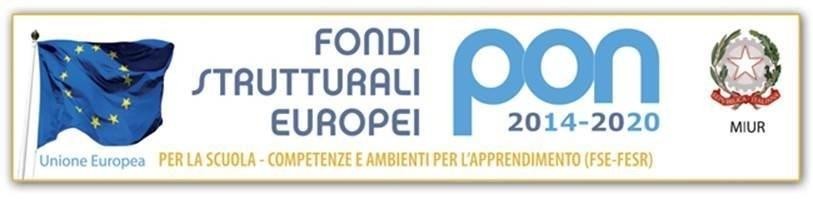 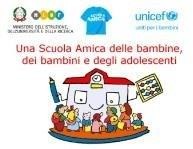 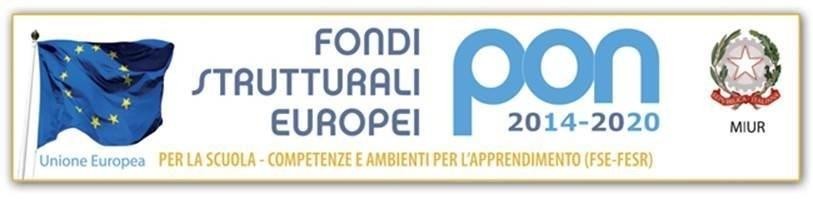 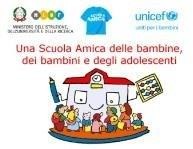 MINISTERO DELL’ISTRUZIONE, DELL’UNIVERSITA’ E DELLA RICERCAISTITUTO COMPRENSIVO MACERATA CAMPANIADISTRETTO N. 16 - Macerata Campania (CE) Via Roma,11C.F. 94017830616- Mail:ceic88300b@istruzione.it – ceic88300b@pec.istruzione.it sito www.icmaceratacampania.edu.it Tel 0823/692435 Fax 0823/695550Al Dirigente Scolastico                                                                                                                       deII’IC Macerata CampaniaMODULO ISCRIZIONE ALUNNI PON FSE 2014-20L’istanza dovrà essere fatta pervenire entro il 18 giugno.Per ogni modulo saranno accolte iscrizioni fino ad un massimo di 20 bambini secondo l’ordine cronologico di presentazione delle domande.I corsi avranno inizio orientativamente nel mese di giugno. Seguirà calendario.I sottoscritti   ___________________________________________   (padre)________________________________     (madre),chiedonol’iscrizione del proprio/a figlio/a ....................................................... nato/a il ....................... a ................... .....cod. fiscale..................................................................	iscritto/a alla classe .......... sez.......... Scuola .............Plesso ....................... al seguente percorso PON:Programma Operativo Nazionale “Per la scuola, competenze e ambienti per l’apprendimento” 2014-2020.    Avviso Pubblico AOODGEFID/ Prot. n. 9707 del 27/04/2017: realizzazione di percorsi educativi volti al potenziamento delle competenze e per l’aggregazione e la socializzazione delle studentesse e degli studenti nell'emergenza covid-19 Programma Operativo Nazionale (PON E POC) “Per la scuola, competenze e ambienti per l’apprendimento” 2014-2020 finanziato con FSE E FDR Asse I – Istruzione –Obiettivi Specifici 10.2 Competenze di baseCODICE PROGETTO 10.2.2A-FSEPON-CA-2021-398  “PROMUOVERE OPPORTUNITÀ NUOVE” Indicare, nella prima colonna, la preferenza con una XResidenza: Città 	               CAP 	                         Via 	                          	Telefono fisso: 	                   Cellulare                                                        	Il/La sottoscritto/a dichiara di aver preso visione dell’avviso e di accettarne il contenuto. In caso di partecipazione si impegnano a far frequentare il/la proprio/a figlio/a con costanza e impegno, consapevole che per l’amministrazione il progetto ha un notevole impatto sia in termini di impatto che di gestione.Si precisa che l’IC Macerata Campania, depositario dei dati personali, potrà, a richiesta, fornire all’autorità competente del MIUR le informazioni necessarie per l’attività di monitoraggio e valutazione del processo formativo a cui è ammesso/a l’allievo/a.I sottoscritti avendo ricevuto l’informativa sul trattamento dei dati personali del proprio figlio/a autorizzano questo Istituto al loro trattamento solo per le finalità connesse con la partecipazione alle attività formative previste dal progetto.Si precisa che i criteri di selezione degli alunni destinatari dei percorsi saranno quelli stabiliti in sede di Collegio del 10 giugno e deliberati in sede di Consiglio del 10 giugno:adesione su base volontaria al piano estate con modulo google del 15 maggiosituazioni di fragilità.Data,   	Firma dei genitori   	 Firma dei genitori   	Documenti da allegare alla domanda di partecipazione:copia documenti di identità dei firmatarischeda anagraficaSegnacon unacrocettaTIPOLOGIA MODULOTITOLO MODULODESTINATARIOREPLESSO  Musica e CantoORCHESTRA E COROAlunni ScuolaSecondaria 30 ore Pascoli  Competenza alfabetica 	funzionaleLEGGI...AMO 1Alunni ScuolaSecondaria 30 orePascoli Competenza alfabetica  funzionaleSCRIVI...AMOAlunni ScuolaSecondaria 30 orePascoliCompetenza                                                                                       multilinguisticaENGLISH LAB 1Alunni ScuolaSecondaria 30 orePascoli Competenza in Scienze, Tecnologie,  Ingegneria e Matematica (STEM) LOGICA...MENTEAlunni ScuolaSecondaria 30 orePascoli Competenza digitaleMY CODE 1Alunni ScuolaSecondaria 30 orePascoli Competenza digitaleMY CODEAlunni Scuola  Primaria/ Secondaria30 oreMatteotti/Pascoli Competenza in  materia di consapevolezza ed espressione culturaleMY BODY FREEAlunni ScuolaSecondaria 30 orePascoli